CORRECTIONLa conversion d’énergieIII-a) Remplacer les pointillées par le mot ou l’expression convenable :Le courant électrique est le déplacement des électrons libres  dans les matériaux conducteurs.Le courant électrique transporte l’énergie.Un alternateur est formé d’un gros aimant qui tourne au centre d’une bobine de cuivre ce qui entraîne le déplacement des électrons libres qui génèrent le courant électrique.La turbine  est reliée à l’axe de l’alternateur, elle fait tourner l’aimant.b) Expliquer par quels moyens on fait tourner la turbine dans les centrales thermiques et nucléaires.Dans les centrales thermiques on chauffe de l’eau grâce à la combustion du gaz, du charbon et du pétrole. L’eau bouillante crée de la vapeur d’eau sous pression, cette vapeur d’eau fait tourner la turbine qui fait tourner l’alternateur, ce qui crée le courant électrique.Dans les centrales nucléaires on casse le noyau d’uranium, ce qui produit un fort dégagement de chaleur utilisé pour chauffer l’eau.   c) En se référant aux animations ci-dessous compléter les chaînes d’énergie en suivant l’exemple :Centrale éolienne : Energie mécanique (mouvement du vent)                         turbine/alternateur                     énergie mécanique                          énergie électrique.Centrale thermique : Énergie thermique                 générateur de vapeur                     énergie mécanique                   turbine / alternateur                     énergie  électrique  Centrale hydroélectrique : Énergie mécanique                         turbine/ alternateur                   énergie  électrique  Énergie lumineuse                     panneaux photovoltaïques                      énergie électrique.IV- Pour conclure, compléter la carte mentale sur les conversions d’énergie qui permettent de produire de l’électricité en utilisant les mots suivants :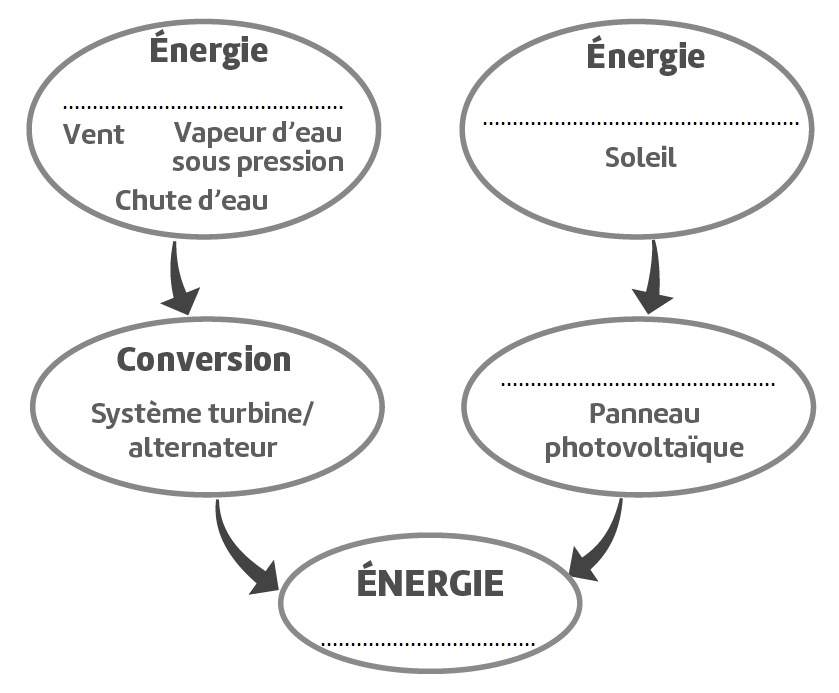 Collège des Dominicaines de notre Dame de la Délivrande – Araya-Classe : CM2                                                                  Mars 2020 – 5ème semaineNom : ________________________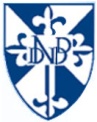 